COMMISSION JURIDICTIONNELLE DE DISCIPLINEEtude de 16 affaires disciplinaires.DIRECTION DES COMPETITIONSHomologation des résultats de la 19° et 20° journée « Honneur » séniors.Homologation des résultats de la 14° journée « Pré-Honneur » séniors.Classement « Honneur et Pré-Honneur» séniors.Homologation des résultats jeunes.Classement en jeunes catégorie : Groupe « C », « 1 », « 2 »  et « 3 ».Programmation de la 21° journée « Honneur » séniors les 21, 22 Février 2020.Programmation de la 15° journée « Pré-Honneur » séniors les 21 et 22 Février 2020.Programmation des rencontres jeunes les 21 et 22 Février 2020DIRECTION TECHNIQUE DE L’ARBITRAGEDésignations des arbitres pour les rencontres du Vendredi 21, Samedi 22 Février 2020 (Séniors Honneur et Pré-Honneur).Désignations des arbitres pour les rencontres jeunes « championnat » les 21 et 22/02/2020.Causeries hebdomadaires du mardi.DIRECTION TECHNIQUE DE WILAYAOrganisation du tournoi national « COCA-COLA » pour les Ecoles identifiées de la FAF : 2ème tour.COURRIER : ARRIVEEA - FAF / LNF / LFF/LRFA / LNF-S :LRFA : Organisation matérielle rencontre coupe d’Algérie.LRFA : Programmation rencontres de football.LRFA : Invitation AGO exercice 2019.FAF : A/S de la révision du règlement des championnats des jeunes.FAF : A/S des tournois organisés par les clubs.Les tournois ne sont pas des compétitions officielles de la FAF.Les clubs engagent leur total responsabilité quand à l’organisation.C- D.J.S :Invitation à la réunion de préparation de la rencontre LIGUE II MOB/RCR.P.V de réunion  de préparation de la rencontre JSMB / MCS.A/S de la coupe d’Algérie Inter- Quartiers.B- CLUBS :BCEK : A/S de la programmation des matchs du stade d’El Kseur.JSD : Rapport A/S de l’arbitrage rencontre JSD / JSM (Séniors).SRBT : Lettre d’excuses.SRBT : Fin de suspension du joueur Sénior.AWFSB : A/S des couleurs du club.IRBBH : Domiciliation des rencontres au stade de Seddouk..E –DIVERSMr MERAH Youba  (Arbitre) : mise en disponibilité journée du 13/02/2020 au 05/03/2020 (période d’examen).Mr ACHOUR Amine  (Arbitre) : mise en disponibilité journée du 13/02/2020 au 05/03/2020 (raisons personnelles).Mr BOUGHANI  Nabil  (Arbitre) : Rapport A/S rencontre « USSA / GB » (U15).Ligue sport et travail : Programme des rencontres.RÈGLEMENT DES CHAMPIONNATS DE FOOTBALL AMATEURCHAPITRE 3 : CLASSEMENTArticle 69 : ClassementLe championnat se déroule en deux phases :Aller et Retour. Il est attribué :Trois (03) points pour un match gagné ;Un (01) point pour un match nul ;Zéro (00) point pour un match perdu sur terrain ou par pénalité.Classement des équipes dans un groupe unique :L’équipe qui a obtenu le plus grand nombre de points est déclarée championne.En cas d'égalité de points entre deux équipes ou plus, au terme du classement final, les équipes seront départagées selon l’ordre des critères suivants :Le plus grand nombre de points obtenus par une équipe lors des matchs joués entre les équipes concernées;La meilleure différence de buts obtenue par une équipe lors des matchs joués entre les équipes concernées;La meilleure différence de buts obtenue par une équipe sur l’ensemble des matchs joués par les équipes concernées lors de la phase aller;Le plus grand nombre de buts marqués par une équipe sur l’ensemble des matchs joués par les équipes concernées lors de la phase aller;Le plus grand nombre de buts marqués par une équipe sur l’ensemble des matchs joués l’extérieur par les équipes concernées lors de la phase aller;En cas d’égalité concernant tous les critères ci-dessus, un match d’appui avec prolongation éventuelle et tirs au but est organisé par la ligue sur terrain neutre.SECTION 3 : DROIT À LA PARTICIPATIONArticle 75 : Droit à la participation1 - Seuls les joueurs qualifiés à la date de la rencontre et non suspendus sont autorisés à figurer sur la feuille de match.2 - Les joueurs des catégories U19 et U20 sont autorisés à participer aux rencontres seniors avec la licence délivrée par leur ligue ou la ligue gestionnaire du championnat.3 - Les joueurs de la catégorie U17 sont autorisés à participer aux rencontres seniors à condition d’obtenir une autorisation de double surclassement de la DTN et l’accord écrit du médecin fédéral conformément aux règlements des championnats de football avec la licence délivrée par leur ligue ou la ligue gestionnaire du championnat.4 - Un joueur, frappé de suspension pour un nombre de matchs déterminés, ne peut faire intégrer dans le décompte de sa peine, les matchs de son équipe ayant fait l'objet d'un forfait remis ou arrêtés avant la fin de la durée réglementaire ou reportés.5 - Un joueur suspendu peut intégrer dans le décompte de sa peine les matchs effectivement joués par son club et dont les résultats sont annulés par les structures de gestion.6 - Sauf dispositions contraires, un joueur suspendu pour un certain nombre de matchs, avec effet ou prolongement pour la saison suivante, ne purge cette suspension qu’après enregistrement de sa nouvelle licence.7 - Un joueur de catégorie « jeune » sanctionné dans sa catégorie d’âge pour cumul d’avertissements, peut prendre part à une rencontre de catégorie supérieure.8 Un joueur de catégorie « jeune » sanctionné dans une catégorie supérieure pour cumul d’avertissements peut prendre part à une rencontre de sa catégorie d’âge.9 - Un joueur de catégorie «jeune» expulsé dans une catégorie supérieure peut participer dans sa catégorie d’âge après avoir purgé le match automatique à l’exception du joueur sanctionné pour crachat, agression ou tentative d’agression envers officiel de match.10 - Un joueur de catégorie « jeune» expulsé dans sa catégorie d’âge peut participer en catégorie supérieure après avoir purgé le match automatique à l’exception du joueur sanctionné pour crachat, agression ou tentative d’agression envers un officiel de matchCOULEURS  OFFICIELLES DES CLUBSDECLAREES DANS L’ENGAGEMENT 2019-2020§§§§§§§§§§§§§§§§§§§§§§§§§§REGLEMENT DES CHAMPIONNATS DE FOOTBALL AMATEURArticle 58 (Catégorie Sénior): Equipement Les clubs sont tenus de respecter le règlement de l’équipement sportif pour les compétitions de la FAF. a) Couleurs de l’équipement 1. Les équipes doivent être uniformément vêtues aux couleurs officielles déclarées à l'engagement et conformément à la loi IV de l'International Board. 2. Avant le début de chaque saison sportive, la ligue publie sur son bulletin officiel  les couleurs des équipements des clubs engagés. 3. Si au cours d’un match, les tenues (maillots, shorts et bas) des deux équipes en présence sont de même couleur ou prêtent à équivoque, le club recevant doit obligatoirement changer de tenue, en cas de refus il encourt les sanctions suivantes : PHASE ALLER :  Match perdu par pénalité; Défalcation de trois (03) points;  Une amende de: - Quarante mille (40.000 DA) dinars pour la division nationale. - Quinze mille (15.000 DA) dinars pour la division inter-régions. - Dix mille (10.000 DA) dinars pour les divisions régionales 1 et 2. - Cinq mille dinars (5.000DA) pour les divisions honneur et pré-honneur. PHASE RETOUR :  Match perdu par pénalité;  Défalcation de six (06) points;  Une amende de: - Quatre-vingt mille (80.000 DA) dinars pour la division nationale. - Trente mille (30.000 DA) dinars pour la division inter-régions. - Vingt mille (20.000 DA) dinars pour les divisions régionales 1 et 2. - Cinq mille (5.000DA) dinars pour les divisions honneur et pré-honneur. 4. Pour une rencontre se déroulant sur un terrain neutre, il est procédé au tirage au sort pour désigner l'équipe qui doit changer de tenue. Tout refus de l'équipe tirée au sort entraîne les sanctions suivantes:                        -  Match perdu par pénalité;                       -  Une amende de:                               - Quatre-vingt mille (80.000 DA) dinars pour la division nationale.                              - Trente mille (30.000 DA) dinars pour la division inter-régions.                             - Vingt-cinq mille (25.000 DA) dinars pour les divisions régionales 1 et 2.                             - Quinze mille (15.000DA) dinars pour les divisions honneur et pré-honneur. 5. Le gardien de but doit porter des couleurs le distinguant nettement des joueurs des deux équipes et de l'arbitre. b) Publicité La publicité sur les équipements est autorisée pour les rencontres des championnats de football amateur. Elle doit être conforme aux dispositions prévues parle règlement de l’équipement sportif de la FAF.Article 50 (Catégorie Jeunes): Equipement Les équipes doivent être uniformément vêtues aux couleurs officielles déclarées à l'engagement et conformément à la loi IV de l'International Board. A. Si au cours d’un match, les tenues (maillots, shorts et bas) des deux équipes en présence sont de même couleur ou prêtent à équivoque, les joueurs du club recevant doivent obligatoirement changer de tenue afin d’éviter toute confusion dans le déroulement du match. Si le club recevant refuse le changement de tenue, il encourt les sanctions suivantes :  Match perdu par pénalité; Une amende de:   * Dix mille (10.000 DA) dinars pour la ligue I et ligue II.   * Sept mille (7.000 DA) dinars pour la division nationale et inter-régions.   * Mille  Cinq Cent (1.500DA) dinars pour les autres divisions.B. Pour une rencontre se déroulant sur un terrain neutre, il est procédé au tirage au sort pour désigner l'équipe qui doit changer de tenue. Tout refus de l'équipe tirée au sort entraîne les sanctions suivantes:                        -  Match perdu par pénalité;                       -  Une amende de:                          * Quinze mille (15.000 DA) dinars pour la ligue I et ligue II.                          * Sept mille (7.000 DA) dinars pour la division nationale et inter-régions.                         * Mille  Cinq Cent (1.500DA) dinars pour les autres divisions. C. Le gardien de but doit porter des couleurs le distinguant nettement des joueurs des deux équipes et de l'arbitre. الاتحاديـــة الجزائريـــة لكـــرة القـــدم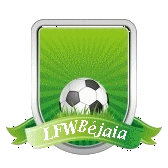 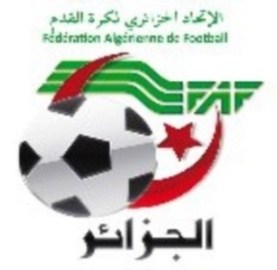 LIGUE DE FOO TBALL DE LA WILAYA DE BEJAIACOMMISSION  D’ARBITRAGERENION DU 18.02.2020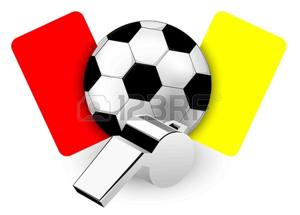 Membres présents : MR   BOUZELMADEN            MOHAMED             PRESIDENT (DTWA).MR   YOUBI                          MOHAMED             PRESIDENT S/C DE                                                                               FORMATION MR   SAADI                          KHALED                 FORMATEUR                                                                                 CONTROLEUR                           MR   IDIRENE                      ZAHIR                     MEMBRE.MR   ZIANE                          MADJID                  MEMBRE.MR   MESSAOUDI                AISSA                      MEMBRE.M elle TOUATI                       HASSIBA                 SECRETAIRE.COURRIER ARRIVEE :Mr BARDACHE  Samir : A/S rencontre OCA/FET (SENIORS).Mr BOUGHANI Nabil : A/S rencontre USSA/GB (U15).Mr MASSIOUN EL DJOUDI : A/S de la feuille de match rencontre ASSA/USB.CLUBS OCT : Demande Trio D’arbitre.J.S.D : Rapport A/S rencontre JSD/JSM (SENIORS).MISE EN DISPONIBILITEMr DJOUAMA A/Rahim : les journées de 08 /02/2020 AU 29/02/2020.Mr MERAH Youba : les journées 12/02/2020 AU 05/03/2020.Mr ACHOUR Amine : les journées 13/02/2020 AU 05/03/2020.الاتحاديـــة الجزائريـــة لكـــرة القـــدم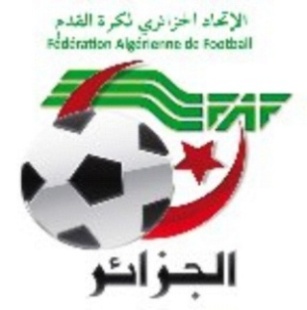 LIGUE DE FOOTBALL DE LA WILAYA DE BEJAIACOMMISSION JURIDICTIONNELLE DE DISCIPLINEREUNION DU 18.02.2020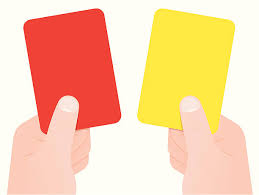 Membres présents :Maitre   YOUBI               Mohamed              PrésidentMr          MEZIANE          Karim                     SecrétaireMr          IDIR                    LAID                        Membre Ordre du jour :   Traitement des Affaires Disciplinaires.HONNEUR SENIORSAffaire N°273  : Match JSM /  AST  du MARDI 18-02-2020 ABDELLAOUI               LOUENES                         (JSM– LN° 061174) – avertissement AJ HADDAD                      MOHAMED                     (JSM– LN° 061153) – avertissement AJHAMMA                       ADEL                                (AST– LN° 061395) – (01) match de suspension ferme + 1.000DA d’amende pour contestation de décision (ART 101 RG AMATEUR)  BOUDJELLIL                    ZIAD                              (AST– LN° 061373) – avertissement  AJHADDADI                         AHMED                       (AST– LN° 061450) – avertissement  AJZOUAOUI                          GHILAS                       (AST– LN° 061394) – avertissement  AJAffaire N°274  : Match JSBA  /  GB  du MARDI 18-02-2020 OUZAR                         HANI                               (JSBA– LN° 061167) – avertissement AJ LARABI                         YACINE                           (JSBA– LN° 061144) – avertissement AJHAMMICHE                BOUBEKEUR                  (GB– LN° 061709) – avertissement AJAffaire N°275 : Match JSD /JSM du 15-02-2020GALOUZ                      AB/LOUHAD            (JSD– LN° 061058)  –  avertissement JDHADADJ                       NABIL                       (JSD- LN°061056)       –   avertissement JDSAADANE                      DJAHID                   (JSM– LN° 061152)  –  avertissement AJCHABANI                       ANIS                        (JSM– LN° 061790)  –  avertissement AJABBAS           KHALED (ENTRAINEUR)      (JSD– LN° 069112) – (01) match de suspension ferme + 1.000DA d’amende pour contestation de décision (ART 101 RG AMATEUR) Après lecture de la feuille de match                  Amende de 10.000 DA pour le club JSD pour jet de projectiles sur le terrain pendant la rencontre  par les supporteurs de la JS Djermouna   ( 2éme Infraction – mise en garde  (récidiviste )  – Résolution du bureau Fédéral ( Art 49 Alinéa C des  RG AMATEUR )Vu  les rapports des officiels (arbitre /délégué), qui signalent l’envahissement du terrain au coup de sifflet final par les supporteurs du club JS DJERMOUNA ayant entrainé des incidents envers les officiels et leur séquestration dans les vestiaires.Par  ces motifs la commission décide :(02) maths à huis clos du terrain de djermouna + Amende de 15.000 DA (ART 47 Alinéa II-4 des RG relatif à la responsabilité du club recevant (JSD)Vu  l’article 64 relatif au huis clos, qui stipule que le huis clos est remplacé par la délocalisation pour les ligues de Wilaya.Et En application de l’article 67 relatif à la délocalisation d’une rencontre, le choix du stade et l’organisation matérielle de la rencontre reste du seul ressort du club recevant.Par conséquent le club recevant est tenu (dans l’obligation) de communiquer à la ligue concernée au plus tard 72 heures avant la date du match le stade devant abriter la dite rencontre. Affaire N°276 : Match OM C/ ARBB  du  17-02-2020BENOUDIBA           ESSAID                          (OMC– LN° 061760)  –   avertissement JD BEDDAR                 ADEL                              (OMC– LN° 061605)  –  avertissement JD ALITOUCHE           BILAL                              (OMC– LN° 061705)  –  avertissement AJN’DIAYE                  SEKOU-OMAR             (ARBB– LN° 061418)  –  avertissement AJMESSAOUDI          RABAH                         (ARBB– LN° 061498)  –  avertissement AJSANGARE                DAMIMI                      (ARBB– LN° 061271)  –  avertissement JDAffaire N°277 : Match NCB / CRBSET du  15-02-2020BENDRIS                 HAMZA                     (NCB– LN° 061013)  –(03)  trois matchs fermes de suspension+Amende de 1500 DA pour voies de fait envers adversaire sans lésion corporelle (ART 113 RG AMATEUR). BENREMILA           A/ AZIZ                     (CRBSET– LN° 061307)  –   –(03)  trois matchs fermes de suspension+Amende de 1500 DA pour voies de fait envers adversaire (sans lésion corporelle) (ART 113 RG AMATEUR).MELAB                    REDOUANE             (NCB– LN° 061793)  –  avertissement AJALLAOUA                YANIS                     (CRBSET– LN° 061235)  –  avertissement AJAffaire N°278  : Match OF  /  RCIA  du MARDI 18-02-2020 BOUHEMAR                 KAMEL                           (OF– LN° 061556) – avertissement AJ HAMMOUCHENE       HOUCEM                        (OF– LN° 061567) – avertissement JDDJAFRI                         A/FETAH                         (OF– LN° 061569) – avertissement JDAHTOUTE                    SOFIANE                          (RCIA– LN° 061139) – avertissement  JDSAADI                           YOUVA                            (RCIA– LN° 061784) – avertissement  JDAmende de 5000 DA POUR L’équipe OF pour absence de l’entraineur ( art 53 RG AMATEUR).Affaire N°279  : Match CRBSET  /  ARBB  du MARDI 18-02-2020 BENBOUYA                  OUSSAMA                 (CRBSET– LN° 061263) – avertissement CASAKROUR                       IKHLEF                        (CRBSET– LN° 061769) – avertissement JDSANGARE                     DAMINI                      (ARBB– LN° 061271) – avertissement AJAffaire N°280  : Match JSIO /  JSD  du MARDI 18-02-2020 KAABACH                    ANIS                               (JSIO– LN° 061084) – avertissement AJ BELKOFSI                    ANOUAR                        (JSD– LN° 061800) – avertissement JDAffaire N°281  : Match NCB /  CRBAR  du MARDI 18-02-2020 BOUKHETA                 MOHAMED                   (CRBAR– LN° 061126) – avertissement JDKHELOUFI                     MOHAND                     (NCB– LN° 061002) – avertissement JDAffaire N°282  : Match SSSA /  OMC du MARDI 18-02-2020TELMAT Lyes                  (SSSA  – LN° 061774) – avertissement  CAS BEDDAR   Tarik           (OMC – LN° 061817 ) – avertissement JDPRE-HONNEUR SENIORSAffaire N°283  : Match OCA  /  FET du 14-02-2020 YAZID                       ALES                            (OCA– LN° 061187) – avertissement AJ HAMANE                 SALIM                         (FET– LN° 061030) – avertissement AJBARBARI                  AIMANE                      (FET– LN° 061029) – avertissement JDHANIFI                      RIAD                            (FET– LN° 061028) – avertissement  AJARAD                      RABAH                         (OCA– LN° 061194) –01 match de suspension ferme pour cumul d’avertissements    (ART.103 RG AMATEUR).Affaire N°284  : Match OST   / JSB  du 15 -02-2020 AGRI                        YANIS                             (OST-LN° 061536)  –  avertissement AJOUHAB                   MABROUK                      (JSB– LN° 061430)  –  avertissement JDGHOUL                    EL-HACHEMI                  (JSD– LN° 061432)  –  avertissement CASAffaire N°285  : Match ASOG/ ESTW  du 14-02-2020KADRI                    RIAD                                  (ASOG– LN° 061310) – avertissement AJMANSOURI          TOUFIK                             (ESTW– LN° 061492) –( 01) match de suspension ferme + 1.000DA d’amende pour contestation de décision (ART 101 RG AMATEUR)    KAKOUCHE            KAMEL                        (ESTW– LN° 061466) – avertissement JD AMIROUCHE           SAMY                          (ESTW– LN° 061494) – avertissement JDMERABTI                  LOUNIS                      (ESTW– LN° 061452) – avertissement AJKERAMI                     ADEL                          (ESTW– LN° 061691) – avertissement AJ MERABTI                  MASSINISSA             (ESTW– LN° 061468) – avertissement AJAMENDE DE 500 DA POUR CLUB ESTW POUR CONDUITE INCORRECTE (ART 130 RG AMATEUR).JEUNES U17Affaire N°286  : Match GCB   /  CRM   du 14-02-2020 MAAFI                   FOUZI                       (GCB – LN° 066296)  – 01 match de suspension ferme pour cumul d’avertissements  AJ/AJ. (ART 86 RG DES JEUNES) MOUHOUB           WALID                    (GCB – LN° 064443)  –  01 match de suspension ferme pour cumul d’avertissements  CAS/ CAS. (ART 86 RG DES JEUNES)MOUZAOUI              AB/MALEK       (GCB – LN° 064234)  –  (02 ) match de suspension ferme +Amende de 1500 DA pour propos grossiers envers adversaire ( ART 94  RG DES JEUNES)Affaire N°287  : Match OCT   / CSB  du 14-02-2020BELLOUL                        HAKIM                     (OCT – LN° 063949)  – 01 match de suspension ferme pour cumul d’avertissements  AJ/ JD (ART 86 RG DES JEUNES)BENBOUDJEMA             M/AMEZIANE      (OCT– LN° 064086)  –  avertissement +Amende de 1000 DA pour contestation de décision (ART 85 RG DES JUNES)SMAIL                   RAHIM                             (CSB– LN° 063780)  –  avertissement JDCOUPE DE WILLAYA U17Affaire N°288  : Match AWFSB /  IRBBH du 15-02-2020 MEKRIOU                RAYANE                       (AWFSB– LN° 064327) – avertissement AJ MAMERI                  YANIS                           (AWFSB– LN° 064354) – avertissement AJBEZZOU                   LYES                              (IRBBH– LN° 063879) – avertissement JDBAGREDJ               MAHMOUD                   (IRBBH– LN° 063884) – avertissement  JDBOUHAROUNE         ANIS                             (IRBBH– LN° 063889) – avertissement  JDAffaire N°289  : Match NCB /  OCA du 15-02-2020 ABDOUS                  AB/REHMANE           (OCA– LN° 063264) – avertissement JD BENLAOUER             ESSAID                       (OCA– LN° 063273) – avertissement JDOUDJANE                 NOUREDDINE           (OCA– LN° 063279) – avertissement AJOUDJANE                  LYES                           (OCA– LN° 063263) – avertissement  JDTOUATI                     RAYANE                      (NCB– LN° 063974) – avertissement  AJRAMDANI                  YANIS                         (NCB– LN° 063966) – avertissement  AJFKIR              SAADI  (SECRETAIRE)         (NCB– LN° 069168) – avertissement +Amende de 1000 DA pour contestation de décision (ART 85 RG DES JUNES)Affaire N°290  : Match AEFSAHEL /  JSAA du 15-02-2020 MERAICHE                 AYMEN                     (AEFS– LN° 063670) –  avertissement CASBECHIREN                  SOUFIANE                (JSAA– LN° 063381) – avertissement CASBECHITI                     RAYANE                   (JSAA– LN° 063377) – avertissement CASETAT RECAPITULATIF DES AFFAIRESDISCIPLINAIRES TRAITEESJournée du 14/15 et 18.02-2020                        Le Secrétaire,                                                                               Le Président,                          K. MEZIANE                                                                   Maitre YOUBI MohamedDIRECTION DES COMPETITIONSRéunion du 18-02-2020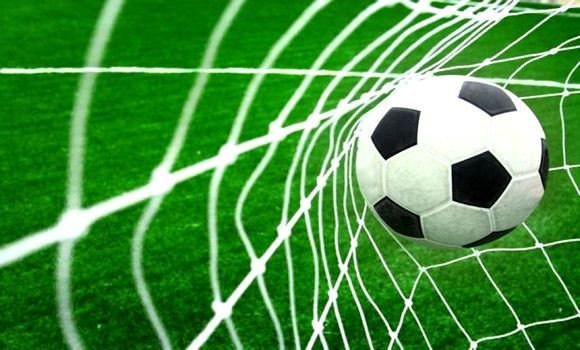 Etaient présents :   MOSTPHAOUI      LACHEMI		Président 	DJOUDER           A/MADJID             Secrétaire	BAROUDI	         ABDELMADJID      Membre		                    FERRAH	         MUSTAPHA	          Membre		                    BETKA	         BOUZID		 MembreObjet : étude des affaires litigieusesAFFAIRE n°49 : Rencontre   CRBAR - FET  (U17)  du 15/02/2020Non déroulement de la rencontreAprès lecture de la feuille de match Vu les pièces versées au dossier. Attendu qu’à l’heure prévue de la rencontre,  l’équipe du CRBAR ne s’est pas présentée sur le terrain.Attendu que cette absence a été régulièrement constatée dans la forme et délai règlementairesAttendu que le club du CRBAR n’a fourni aucune justification à l’appui de son dossier.Par ces motifs, la Commission décide :Match perdu par pénalité à l’équipe U17 du club CRBAR au profit de celle du club FET sur le score de 03 buts à 00.RETOUR : 1ier  FORFAITAmende de  30 000,00 DA (Trente Mille Dinars) au club CRBAR ;Décision du bureau fédéral du 21/01/2018.AFFAIRE n°50 : Rencontre   CRBAR - FET  (U19)  du 15/02/2020Non déroulement de la rencontreAprès lecture de la feuille de match Vu les pièces versées au dossier. Attendu qu’à l’heure prévue de la rencontre,  l’équipe du CRBAR ne s’est pas présentée sur le terrain.Attendu que cette absence a été régulièrement constatée dans la forme et délai règlementairesAttendu que le club du CRBAR n’a fourni aucune justification à l’appui de son dossier.Par ces motifs, la Commission décide :Match perdu par pénalité à l’équipe U19 du club CRBAR au profit de celle du club FET sur le score de 03 buts à 00.RETOUR : 1ier  FORFAITAmende de  30 000,00 DA (Trente Mille Dinars) au club CRBAR ;Décision du bureau fédéral du 21/01/2018.AFFAIRE n°51 : Rencontre   USSA - GB  (U15)  du 14/02/2019Non déroulement de la rencontreAprès lecture de la feuille de match Vu les pièces versées au dossier. Attendu qu’à l’heure prévue de la rencontre,  l’équipe de l’USSA ne s’est pas présentée sur le terrain.Attendu que cette absence a été régulièrement constatée dans la forme et délai règlementairesAttendu que le club de l’ARBB n’a fourni aucune justification à l’appui de son dossier.Par ces motifs, la Commission décide :Match perdu par pénalité à l’équipe U15 du club USSA au profit de celle du club GB sur le score de 03 buts à 00.RETOUR : 1ier  FORFAITAmende de  30 000,00 DA (Trente Mille Dinars) au club de l’USSA ;Décision du bureau fédéral du 21/01/2018.AFFAIRE n°52 : Rencontre   USSA - GB  (U17)  du 14/02/2019Non déroulement de la rencontreAprès lecture de la feuille de match Vu les pièces versées au dossier. Attendu qu’à l’heure prévue de la rencontre,  l’équipe de l’USSA ne s’est pas présentée sur le terrain.Attendu que cette absence a été régulièrement constatée dans la forme et délai règlementairesAttendu que le club de l’ARBB n’a fourni aucune justification à l’appui de son dossier.Par ces motifs, la Commission décide :Match perdu par pénalité à l’équipe U15 du club USSA au profit de celle du club GB sur le score de 03 buts à 00.RETOUR : 1ier  FORFAITAmende de  30 000,00 DA (Trente Mille Dinars) au club de l’USSA ;Décision du bureau fédéral du 21/01/2018.AFFAIRE n°53 : Rencontre   USSA - GB  (U19)  du 14/02/2019Non déroulement de la rencontreAprès lecture de la feuille de match Vu les pièces versées au dossier. Attendu qu’à l’heure prévue de la rencontre,  l’équipe de l’USSA ne s’est pas présentée sur le terrain.Attendu que cette absence a été régulièrement constatée dans la forme et délai règlementairesAttendu que le club de l’ARBB n’a fourni aucune justification à l’appui de son dossier.Par ces motifs, la Commission décide :Match perdu par pénalité à l’équipe U15 du club USSA au profit de celle du club GB sur le score de 03 buts à 00.RETOUR : 1ier  FORFAITAmende de  30 000,00 DA (Trente Mille Dinars) au club de l’USSA ;Décision du bureau fédéral du 21/01/2018.DIRECTION DE L’ORGANISATION DES COMPETITIONSHONNEURPROGRAMMATION  21° JOURNEEVENDREDI 21 FEVRIER 2020SAMEDI 22 FEVRIER 2020**********************************PRE-HONNEURPROGRAMMATION  15° JOURNEEVENDREDI 21 FEVRIER 2020SAMEDI 22 FEVRIER 2020**********************************JEUNES GROUPE « A »PROGRAMMATION 10° JOURNEEVENDREDI 21 FEVRIER 2020SAMEDI 22 FEVRIER 2020**********************************JEUNES GROUPE « B »PROGRAMMATION 10° JOURNEEVENDREDI 21 FEVRIER 2020**********************************JEUNES GROUPE « C »PROGRAMMATION MISE A JOURVENDREDI 21 FEVRIER 2020**********************************JEUNES GROUPE « 1 »PROGRAMMATION 10 JOURNEEVENDREDI 21 FEVRIER 2020SAMEDI 22 FEVRIER 2020**********************************JEUNES GROUPE « 2 »PROGRAMMATION 10 JOURNEEVENDREDI 21 FEVRIER 2020SAMEDI 22 FEVRIER 2020**********************************JEUNES GROUPE « 3 »PROGRAMMATION 09° JOURNEEVENDREDI 21 FEVRIER 2020SAMEDI 22 FEVRIER 2020**********************************JEUNES GROUPE « 4 »PROGRAMMATION MISE A JOURVENDREDI 21 FEVRIER 2020PROGRAMMATION 09° JOURNEEMATCHS AVANCESSAMEDI 22 FEVRIER 2020**********************************DIRECTION DE L’ORGANISATION DES COMPETITIONSCOUPE DE WILAYA 2019 - 2020CATEGORIES U15 – U17 – U19REGLEMENT DE LA COMPETITIONLa compétition se déroulera en éliminatoires directes.Elle se jouera sur terrains neutres.Les frais d’organisation des rencontres seront supportés équitablement par les équipes domiciliées 1000,00 DA par équipe.Equipement des joueurs : Les équipes doivent être uniformément vêtues aux couleurs de leur club déclarées à l'engagement et conformément à la loi IV de l'International Board. Si les tenues (maillots, shorts et bas) des deux équipes en présence sont de même couleur ou prêtent à équivoque, il est procédé au tirage au sort pour désigner l'équipe qui doit changer de tenue.Ballons : chaque équipe doit fournir quatre (04) ballons de compétition en bon état.Feuilles de match : chaque équipe doit se munir de feuilles de matchs.1/4 de finale U15-U17 ET ½ finales U191/2 finales U15-U17 DIRECTION DE L’ORGANISATION DES COMPETITIONSRESULTATS COUPE DE WILAYA1/2 FINALES U191/4 DE FINALE U15 – U171/2 finales U15-U17 FEDERATION ALGERIENNE DE FOOT BALLLIGUE REGIONALE DE FOOT BALL CENTRELIGUE DE FOOT BALL DE LA WILAYA DE BEJAIA                     2EME EDITION                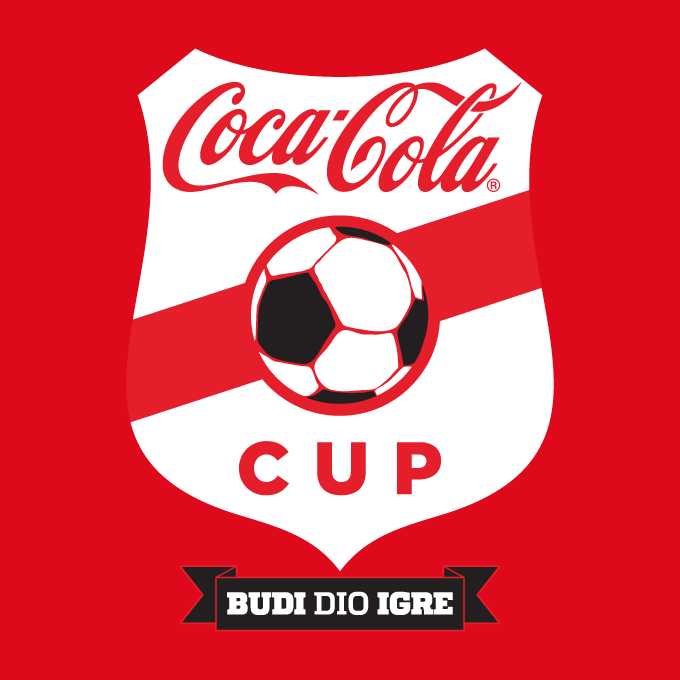 PHASE WILAYA DE BEJAIA2eme tour  FOOT A 08   CATEGORIE D’AGE U13 (2007-2008) LIEU: AOKAS       DATE :  VENDREDI 21 FEVRIER 2020 AEFSAHEL.  BOUGIE.CITY. JSCAOKAS.  ASJTBEJAIA.JIOUAZZOUG.  O KHARRATA. CRBEJAIA. MOBEJAIADUREE DES RENCONTRES  2X15MN TIRS AUX BUTS EN CAS D’EGALITE 2 EQUIPES SERONT QUALIFIEES  A LA PHASE          REGIONALE FEDERATION ALGERIENNE DE FOOT BALLLIGUE REGIONALE DE FOOT BALL CENTRELIGUE DE FOOT BALL DE LA WILAYA DE BEJAIA                     2EME EDITION                PHASE WILAYA DE BEJAIA2eme tour  FOOT A 08    CATEGORIE D’AGE U13 (2007-2008) LIEU: TIMEZRIT      DATE :  SAMEDI 22 FEVRIER 2020  MCTIMEZRIT.JSAAMIZOUR.ASSAKBOU.CRBAMIZOURESAGHBALA.  FETAZMALT.  O AKBOU.   JSMBEJAIA DUREE DES RENCONTRES  2X15MN TIRS AUX BUTS EN CAS D’EGALITE 2 EQUIPES SERONT QUALIFIEES  A LA PHASE          REGIONALECOMMISSION DE  L’ORGANISATIONDES COMPETITIONSHOMOLOGATION DES RESULTATS  U15-U17-U19Groupe « C »**********************************COMMISSION DE  L’ORGANISATIONDES COMPETITIONSHOMOLOGATION DES RESULTATS  U15-U17Groupe « 1 »**********************************HOMOLOGATION DES RESULTATS  U15-U17Groupe « 2 »**********************************COMMISSION DE  L’ORGANISATIONDES COMPETITIONSHOMOLOGATION DES RESULTATS  U15-U17Groupe « 3 »**********************************DIVISION HONNEURCLASSEMENT 19° JOURNEESOUS TOUTES RESERVESDIVISION PRE-HONNEURCLASSEMENT 14° JOURNEESOUS TOUTES RESERVESCOMMISSION DE  L’ORGANISATIONDES COMPETITIONSGroupe CCLASSEMENT 09° JOURNEEU19CLASSEMENT 09° JOURNEEU17CLASSEMENT 09° JOURNEEU15SOUS TOUTES RESERVESCOMMISSION DE  L’ORGANISATIONDES COMPETITIONSGroupe 01CLASSEMENT 09° JOURNEEU17CLASSEMENT 09° JOURNEEU15SOUS TOUTES RESERVESCOMMISSION DE  L’ORGANISATIONDES COMPETITIONSGroupe 2CLASSEMENT 09° JOURNEEU17CLASSEMENT 09° JOURNEEU15SOUS TOUTES RESERVESCOMMISSION DE  L’ORGANISATIONDES COMPETITIONSGroupe 3CLASSEMENT 08° JOURNEEU17CLASSEMENT 08° JOURNEEU15SOUS TOUTES RESERVESDIVISIONCLUBSCOULEURSHONNEURO FERAOUNBLEU – BLANCHONNEURCRB SOUK EL TENINEROUGE – BLANC HONNEURCRB AOKASBLEU – BLANCHONNEURNC BEJAIANOIR – BLANC HONNEURAS TAASSASTBLEU – NOIR HONNEURCS PROTECTION CIVILEROUGE – BLANCHONNEURJS IGHIL OUAZZOUGROUGE – NOIR ROUGE – BLANC HONNEURGOURAYA BEJAIABLEU – BLANC – NOIR HONNEURARB BARBACHAJAUNE – ROUGE HONNEURJSB AMIZOURVERT – BLANC HONNEURJS DJERMOUNAJAUNE – BLEUHONNEURSS SIDI AICHROUGE – BLANCHONNEURO M’CISNABLEU – BLANCHONNEURRC IGHIL ALIROUGE – BLEUHONNEURJS MELBOUBLEU – BLANCHONNEURCRB AIT RZINEJAUNE – BLEUPRE-HONNEUROC AKFADOUVERT – BLANC PRE-HONNEURCSA TIZI TIFRAJAUNE – BLEUPRE-HONNEURJS BEJAIABLEU – NOIRPRE-HONNEURES TIZI WERROUGE – BLEUPRE-HONNEURSRB TAZMALTVERT – ROUGE PRE-HONNEUROS TAZMALTORANGE – NOIR PRE-HONNEURFE TAZMALTBLEU CIEL – BLANC PRE-HONNEURWRB OUZELLAGUENBLEU – BLANCPRE-HONNEURUS SIDI AYADJAUNE – NOIR PRE-HONNEURAS OUED SRB TAZMALT GHIRROUGE – BLANCJEUNESCS BOUDJELLILNOIR – BLANCJEUNESUS TAMRIDJETJAUNE – VERT JEUNESGC BEJAIAVERT – ROUGEBLANC – ROUGE JEUNESNRB SEMAOUNVERT – BLANCJEUNESBC EL KSEURVERT – BLANCJEUNESUS BENI MANSOURBLEU – BLANCJEUNESIRB BOUHAMZAROUGE – BLANCJEUNESNB TASKRIOUTBLEU – BLANCJEUNESCR BEJAIAROUGE – BLANC JEUNESCA SIDI AYADVERT – BLANCJEUNESCSP TAZMALTROUGE – BLANCJEUNESASS AKBOUROUGE – NOIR JEUNESJS CHEMINIROUGE – BLANCJEUNESES AGHBALABLEU – BLANCJEUNESWA TALA HAMZAVERT – BLANCJEUNESAS LOTAROUGE – NOIRJEUNESAWFS BEJAIAORANGE – BLEUJEUNESENS BEJAIAROUGE – BLANCJEUNESJS TAMRIDJETVERT – ROUGEJEUNESJSC AOKASBLEU – BLANCJEUNESJSA AMIZOURORANGE – BLANC JEUNESES BENI MAOUCHEORANGE – NOIR JEUNESCR MELLALANOIR – BLANC JEUNESFC BEJAIABLEU – BLANC JEUNESJS ICHELLADHENVERT – NOIR JEUNESASEC AWZELLAGUENGRIS – NOIR JEUNESRSC AKHENAKROUGE – BLANC JEUNESJS TISSAROUGE – NOIR JEUNESUST BEJAIAROUGE – JAUNE JEUNESOC TASLENTJAUNE – NOIR JEUNESAEF SAHELORANGE – BLEU JEUNESCRB AMIZOURROUGE – BLANC Désignation des sanctionsSeniorsSeniors JeunesTotalDésignation des sanctionsHon.P-Hon. JeunesTotalNombre d’affaires10030316Avertissements34          1314  61Contestations décisions02010104Expulsions joueurs02-0406Expulsions dirigeants--.-Conduite incorrect-01-01MAUVAISE ORGANISATION----StadesRencontresRencontresHoraireAMIZOURJSB AmizourCRB S.E.Tenine15 H 00OUZELLAGUENRC Ighil AliNC Bejaia REPORTEEStadesRencontresRencontresHoraireBEJAIA NACERIAAS Taassast JS I. Ouazzoug15 H 00BENAL. PRINCIPALCS P. Civile JS Melbou 13 H 00BENAL. PRINCIPALGouraya BejaiaCRB Aokas 15 H 00M’CISNAO M’CisnaJS Djermouna14 H 00BARBACHAARB Barbacha SS Sidi Aich 14 H 00SEDDOUKCRB Ait R’Zine O Feraoun14 H 00StadesRencontresRencontresHoraireM’CISNAFE Tazmalt US Sidi Ayad 15 H 00MELBOUES Tizi WerOC Akfadou14 H 30AKFADOUCSA Tizi Tifra OS Tazmalt14 H 30StadesRencontresRencontresHoraireNACERIAJS BejaiaWRB Ouzellaguen13 H 00OUZELLAGUENSRB Tazmalt AS Oued Ghir14 H 00StadesRencontresRencontresU15U17U19NACERIANC BejaiaAS Oued Ghir11 H 0013 H 0015 H 00AMIZOURJSB AmizourJS Melbou09 H 3011 H 0013 H 00KHERRATAJS DjermounaAS Taassast10 H 0012 H 0014 H 00StadesRencontresRencontresU15U17U19AOKASCRB S.E.TenineCRB Aokas10 H 0012 H 0014 H 00EXEMPTES Tizi WerES Tizi WerES Tizi WerES Tizi WerES Tizi WerStadesRencontresRencontresU15U17U19OUZELLAGUENWRB Ouzellaguen ARB Barbacha10 H 3012 H 0014 H 00LAAZIBRC Ighil Ali SS Sidi Aich10 H 3012 H 0014 H 00StadesRencontresRencontresU15U17U19M’CISNAFE TazmaltJS I. Ouazzoug 09 H 3011 H 0013 H 00StadesRencontresRencontresU15U17BENAL. ANNEXEFC Bejaia BC El Kseur13 H 0014 H 30BENAL. ANNEXEUST BejaiaGC Bejaia11 H 30-------------StadesRencontresRencontresU15U17TIMEZRITJS Tissa CR Mellala13 H 0014 H 30TALA HAMZAWA Tala HamzaAEF Sahel10 H 0012 H 00BENAL. PRINCIPALUST BejaiaGC Bejaia--------------10 H 30StadesRencontresRencontresU15U17AOKASJSC AokasUS Tamridjet13 H 0014 H 30OPOW ANNEXEAWFS Bejaia NB Taskriout14 H 0015 H 30StadesRencontresRencontresU15U17BENAL. ANNEXECR BejaiaAS Lota13 H 0014 H 30TAMRIDJETJS TamridjetENS Bejaia10 H 0012 H 00StadesRencontresRencontresU15U17BARBACHANRB SemaounJS Chemini10 H 3012 H 00StadesRencontresRencontresU15U17OUZELLAGUENASEC AwzellaguenES Aghbala10 H 3012 H 00M’CISNAES Beni MaoucheCRB Amizour10 H 3012 H 00EXEMPTJSA AmizourJSA AmizourJSA AmizourJSA AmizourStadesRencontresRencontresU15U17SEDDOUKIRB Bouhamza ASS Akbou11 H 3013 H 00StadesRencontresRencontresU15U17BOUDJELLILUS Beni MansourCSP Tazmalt10 H 0012 H 00N°U 15U 17U19AJSTis – ASECA JSD – JSM JSIO – JSM BESBM – CSPT NCB – OCA ARBB – JSBA CAEFS – JSTam AEFS – JSAA DWRBO – FET AWFSB – IRBBH N°U 15U 17U1901Vainqueur C vs Vainqueur BVainqueur C vs Vainqueur B02Vainqueur D vs Vainqueur AVainqueur D vs Vainqueur ARENCONTRESU19ARBB / JSBA05 – 00 RENCONTRESU15U17AJS Tis / ASECA01 – 05 -------------------AJSM / JSD--------------------03 – 01BESBM / CSPT00 – 02--------------------BNCB / OCA--------------------00 – 02CAEFS / JS Tam06 – 00CAEFS / JSAA---------------------00 – 03DWRBO / FET01 – 01WRBO aux tirs au but (3-0)--------------------DAWFSB / IRBBH--------------------01 – 01AWFSB aux tirs au but (4-3)N°U 15U 1701AEFS  vs CSPT JSAA  vs OCA 02WRBO  vs ASECA AWFSB  vs JSM Terrain 01HORAIRE TERRAIN 02HORAIRE 2em tour2em tour2em tour2em tourAEFS / BCITY   A09H30JSCA/ASJTB   B09h30JIO/OK           C10H15MOB/CRB        D10h15FINALEFINALEFINALEFINALEVAINQUEUR  A vs B11H00VAINQUEUR  C vs D11H45Terrain 01HORAIRE TERRAIN 02HORAIRE 2em tour2em tour2em tour2em tourMCT/ESA          A09H30FET/OA        B09h30JSMB/JSAA       C10H15ASSA/CRBA    D10h15FINALEFINALEFINALEFINALEVAINQUEUR  A vs B11H00VAINQUEUR  C vs D11H458° journéeRENCONTRESU15U17U198° journéeFET / JSIONJ NJNJ8° journéeJSB / OCA00 – 03 00 – 0301 – 00 8° journéeOMC / CRBAR04 – 01 02 – 00 04 – 01 8° journéeCSATT / OST 04 – 00 02 – 02 02 – 00 9° journéeRENCONTRESU15U17U199° journéeJSIO / CSATT03 – 05 01 – 07 03 – 02 9° journéeOCA / OMC06 – 02 08 – 0103 – 00 9° journéeOST / JSB04 – 02 03 – 00 04 – 00 9° journéeCRBAR / FET NJ (00-03) P(00-03) P7° journéeRENCONTRESU15U177° journéeJS Tissa / GCB00 – 0104 – 048° journéeRENCONTRESU15U178° journéeFCB / WAT01 – 02 01 – 03 8° journéeCRM / BCEK03 – 05 02 – 02 8° journéeUSTB / AEFS 00 – 01 01 – 01 8° journéeJS Tissa / GCB 01 – 00 05 – 01 9° journéeRENCONTRESU15U179° journéeGCB / CRM 01 – 06 01 – 11 9° journéeBCEK / USTB00 – 02 01 – 04 9° journéeWAT / JS Tissa01 – 01 00 – 02 9° journéeAEFS / FCB 08 – 00 01 – 00 8° journéeRENCONTRESU15U178° journéeCRB / JS Tam07 – 00 04 – 00 8° journéeJSCA / AWFSB 05 – 03 01 – 02 8° journéeNBT / ENSB01 – 00 00 – 01 8° journéeUST / ASL01 – 01 02 – 01 9° journéeRENCONTRESU15U179° journéeASL / NBT03 – 03 00 – 01 9° journéeENSB / CRB 02 – 03 01 – 01 9° journéeJS Tam / JSCA00 – 06 01 – 01 9° journéeAWFSB / UST04 – 00 04 – 02 8° journéeRENCONTRESU15U178° journéeJSC / ASECA00 – 01 02 – 048° journéeCRB Am / NRBS 03 – 01 03 – 01 8° journéeEAS / JSAA00 – 01 00 – 01 8° journéeEXEMPTES BENI MAOUCHEES BENI MAOUCHERENCONTRES19° JOURNEESENIORSRENCONTRES20° JOURNEESENIORSRCIA / JSBA 01 – 00 JSBA / GB03 – 00 CRBAR / SSSA01 – 08  OF / RCIA02 – 01 OF / CSPC04 – 02  CRBA / CSPC05 – 00 JSIO / CRBA00 – 00JSIO / JSD00 – 04 JSD / JSM01 – 01 JSM / AST00 – 00 OMC / ARBB 01 – 02 SSSA / OMC08 – 01 AST / GB00 – 01NCB / CRBAR 01 – 00 NCB / CRBSET00 – 01 CRBSET / ARBB02 – 01 CLAS.CLUBSPTSJGNPBPBCDIF.Obs.01JS DJERMOUNA45201403035320+33--SS SIDI AICH45201403035017+3303NC BEJAIA38201105043517+1804CRB S. EL TENINE37201007033414+2005CRB AOKAS33201003073121+1006AS TAASSAST31200807053729+08--JSMELBOU31200807052315+0808ARB BARBACHA30200806063123+0809JS I. OUAZZOUG27190706062020+0010GOURAYA BEJAIA26200705082436-1211JSB AMIZOUR23200508072227-0512RC IGHIL ALI20190505091926-0713CRB AIT RZINE16200307101634-18--O M’CISNA16200307101842-2415CS P.CIVILE07200104152155-3416O FERAOUN-02200203152058-38-11RENCONTRES14° JOURNEESENIORSASOG / ESTW03 – 02 WRBO / SRBT03 – 01 USSA / CSATT02 – 03 OCA / FET00 – 01OST / JSB03 – 02 CLAS.CLUBSPTSJGNPBPBCDIF.Obs.01FE TAZMALT35141102012807+2102AS OUED GHIR32141002023516+1903WRB OUZELLAGUEN28140804022310+1304CSA TIZI TIFRA20140602062327-0405OC AKFADOU19140504052319+04--JS BEJAIA19140601071924-0507ES TIZI WER15140403071325-1208OS TAZMALT14140402081321-0809SRB TAZMALT12140303081723-0610US SIDI AYAD-07140003110830-22-10CLAS.CLUBSPTSJGNPBPBCDIF.Obs.01OC Akfadou19090601022805+23--FE Tazmalt19080601012409+1503JS I. Ouazzoug16080501022216+0604OS Tazmalt15090403021810+0805JS Bejaia14090402031013-0306O M’Cisna08090202051116-0507CSA Tizi Tifra07090201061224-1208CRB Ait R’Zine 01090001080537-32CLAS.CLUBSPTSJGNPBPBCDIF.Obs.01OC Akfadou23090702003004+26--CSA Tizi Tifra23090702002705+2203OS Tazmalt17090502022310+1304FE Tazmalt13080401032111+10--O M’Cisna13090401041116-0506JS I. Ouazzoug05080102050522-1707CRB Ait R’Zine 04090101070925-1608JS Bejaia01090001080538-33CLAS.CLUBSPTSJGNPBPBCDIF.Obs.01OC Akfadou22090701013507+2802OS Tazmalt19090601022413+1103FE Tazmalt16070501011807+1104CSA Tizi Tifra15090500042821+0705JS Bejaia13090401042324-0106O M’Cisna12090400052025-0507CRB Ait R’Zine 03080100070940-3108JS I. Ouazzoug00080000080929-20CLAS.CLUBSPTSJGNPBPBCDIF.Obs.01USTB23090702003906+33--AEF Sahel 23090702003303+3003CR Mellala13090401042221+01--WA Tala Hamza13090401041516-0105BC El Kseur11090302042518+0706FC Bejaia10090301051715+02--JS Tissa10090301051720-0308GC Bejaia00090000090474-70CLAS.CLUBSPTSJGNPBPBCDIF.Obs.01AEF Sahel22090701014507+38--USTB22090701012706+2103BC El Kseur17090502022716+1104WA Tala Hamza11090302041414+00--JS Tissa11090302041115-0406FC Bejaia10090301051220-08--CR Mellala10090301051929-1008GC Bejaia00090000090351-48CLAS.CLUBSPTSJGNPBPBCDIF.Obs.01JSC Aokas20090602013010+2002AWFS Bejaia19090602012813+15-0103CR Bejaia17090502022311+1204NB Taskriout13090401041715+0205US Tamridjet09090300061126-15--AS Lota09090300061026-1607JS Tamridjet08090202061119-08--ENS Bejaia08090202051020-10CLAS.CLUBSPTSJGNPBPBCDIF.Obs.01JSC Aokas22090701015410+44--CR Bejaia22090701013211+2103AWFS Bejaia16090501031814+0404US Tamridjet11090302041518-0305JS Tamridjet10090301051220-0806ENS Bejaia09090203041121-1007AS Lota06090103051536-2108NB Taskriout05090102061542-27CLAS.CLUBSPTSJGNPBPBCDIF.Obs.01JSA Amizour19070601002005+1502ASEC Awzellaguen18070600013011+1903ES Aghbala13070401021105+0604ES Beni Maouche09060300032011+0905CRB Amizour06070200050824-1606NRB Semaoun03070100061025-15--JS Chemini03070100060725-18CLAS.CLUBSPTSJGNPBPBCDIF.Obs.01ASEC Awzellaguen15070500021709+08--ES Beni Maouche15060500011204+0803JSA Amizour14070402011805+1304CRB Amizour11070302021508+07--ES Aghbala11070302021006+0406JS Chemini01070001060322-1907NRB Semaoun00070001060223-21-01